     Спортивное развлечение  для детей старшей и                        подготовительной группы    «Мы веселые ребята, любим бегать и играть!»(Спортивное развлечение для детей МАДОУ «Детский сад №3»г. Чердынь и                                              МАДОУ «Детский сад» с. Покча).Ведущий: Здравствуйте, ребята!Собирайся народ! В гости Масленица ждет. Мы зовем к себе тех, Кто любит веселье и смехЖдут вас игры, забавы и шутки, Скучать не дадут ни минутки! Масленицу широкую открываем Веселье начинаем!Ведущий: Масленицу мы будем встречать веселыми соревнованиями, в которых  примут  участие две команды. Ребята, названия команд вы должны придумать сами. (Дети придумывают название команде).Команда «Быстрые»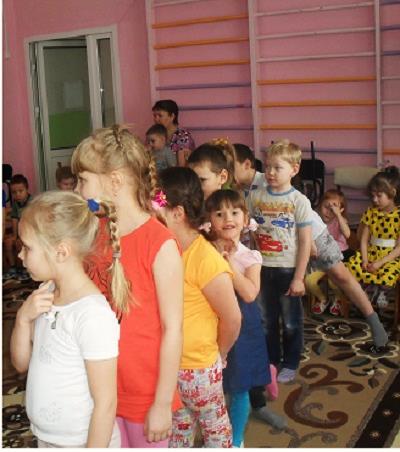 Команда «Смелые»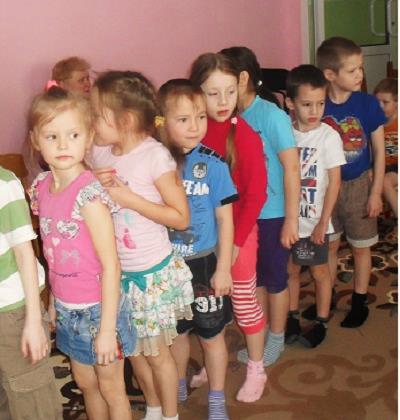 Прежде, чем  начать наши веселые конкурсы, давайте немного разомнемся, разогреемся. И в этом нам поможет  веселая разминка.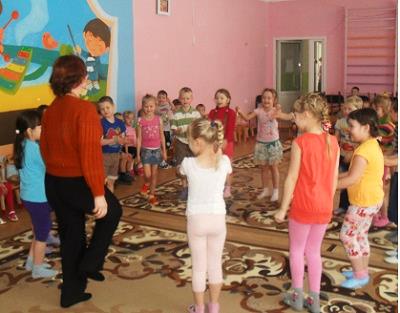 Ведущий:  Отгадайте загадку. Живет в лесу в избушке на куриных ножках. (Баба – яга).Правильно, это Баба – яга.  Наши конкурсы будут не только веселыми, но и немножечко волшебными. Поэтому мы с вами превратимся сейчас в маленьких внучат или внуков бабки -  ежки и полетаем на метле, но так как мы еще маленькие, поэтому будем летать на венике. Начинаем превращение:  потопаю, похлопаю,  на месте покручусь, во внучку (внука)  бабки – ежки превращусь.1.Конкурс:  «Полетаем на метле» Задание – нужно «сесть» на веник, оббежать все кегли и вернуться обратно.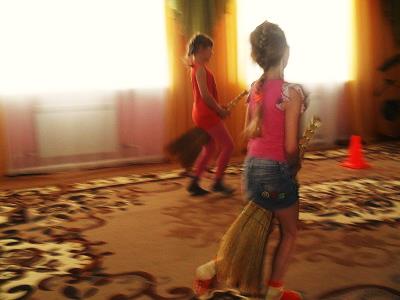 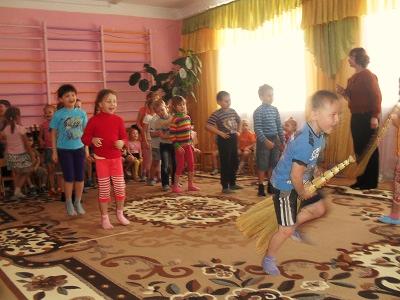 Ведущий: Хочу вам загадать еще одну загадку.Живет в лесу, животным помогает, все травки знает, шишки собирает. (Лесовичок).  Превращаемся в лесовичков: потопаю, похлопаю, на месте поверчусь, в лесовичка превращусь.2.Конкурс: «Кто быстрее соберет шишки»В руках  у первого игрока корзины. На другом конце зала разложены обручи с маленькими мячами (шишки).  Первый бежит, берет одну шишку. Кладет в корзинку, бежит обратно и отдает корзинку следующему игроку.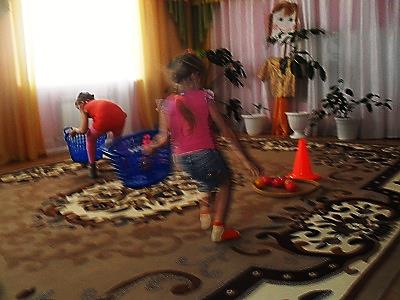 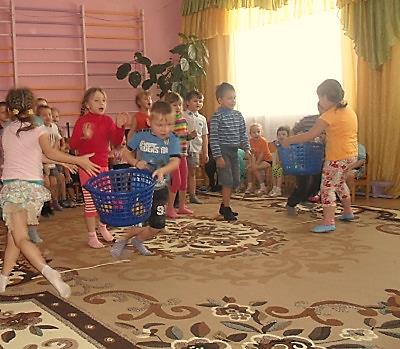 Ведущий: Ребята,  слушайте  еще одну загадку.Тащит он соломинку К маленькому домику. Всех букашек он сильней Наш трудяга…(муравей.)Начинаем превращение: потопаю, похлопаю,  на месте покручусь, в муравьишку  превращусь.Ведущий: Весна - КраснаРазбудила землю ото снаЭй, веселый муравей,Своих ножек не жалей!3.Конкурс: "Трудолюбивый муравей".Выбирается один ребенок из команды. Он стоит на другом конце зала, в руках обруч. Цепляясь за обруч, все дети перебираются на другой конец зала.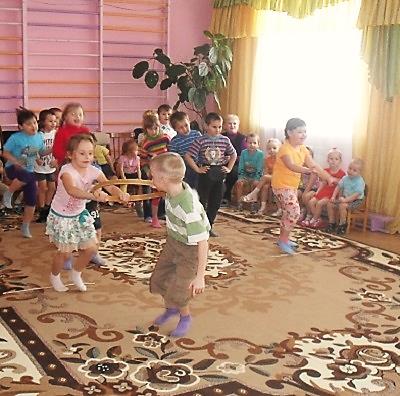 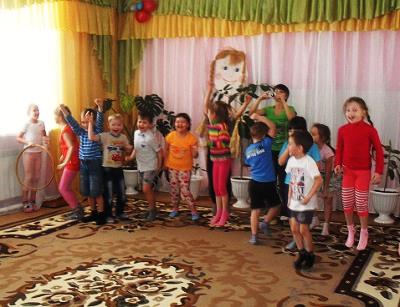 Ведущий: Молодцы, ребята! Ой, вы же не ребята, вы же муравьишки. Давайте, скорее, превратимся в ребят.Начинаем превращение: потопаю, похлопаю,  на месте покручусь, в девочку или мальчика   превращусь. Ведущий:  Все мы очень соскучились по солнышку. Пришла Масленица и солнышко выглянуло. А это значит, Весна - красна к нам идет! Давайте  нашими солнышками встретим весну.4.Конкурс: « Солнышко»В руках у детей султанчики. На другом конце зала деревянный обруч. Ребенок бежит, кладет «лучик» - султанчик к обручу. Дети выкладывают солнышко из султанчиков.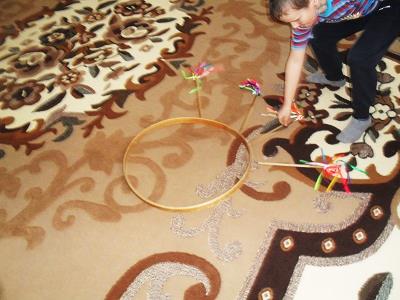 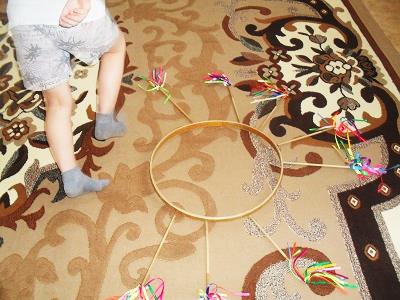 Ведущий:  Красивое солнышко у нас  получилось. А теперь пора играть!5.Игра: «Чья команда быстрее соберется».(3раза).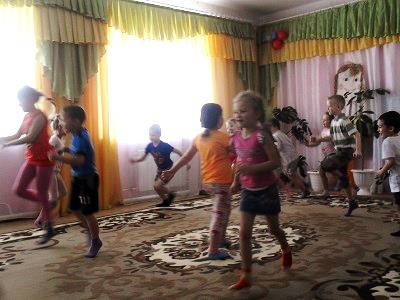 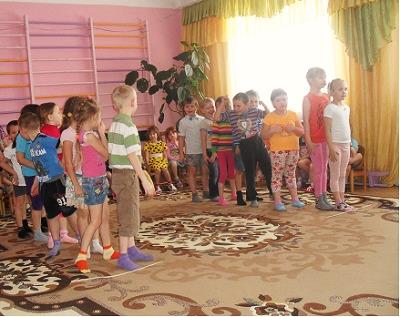 Ведущий: Завершаем праздник мы                    В честь румяной,  именитой                    В звонкой песне не забытой                    Нашей матушки-Зимы.Наши веселые соревнования закончились.  Мы не будем отмечать победителей, ведь наши соревнования были веселыми и волшебными. Сегодня победила «Дружба». Масляная неделя продолжается. Вас еще ждут много веселых игр и забав. А мы говорим вам до свидания! До новых встреч!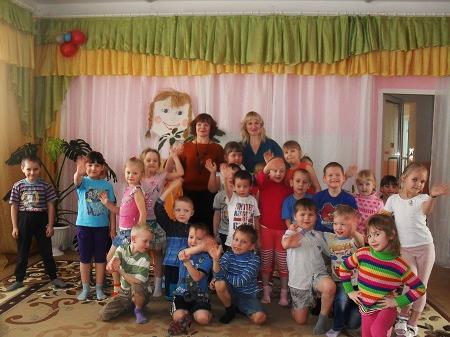 